Раздел V. Литература и искусство.Образ Махамбета в творчестве       О. Сулейменова и А. ВознесенскогоРаздел V. Литература и искусство.Образ Махамбета в творчестве       О. Сулейменова и А. ВознесенскогоРаздел V. Литература и искусство.Образ Махамбета в творчестве       О. Сулейменова и А. ВознесенскогоШколаШколаДата: Дата: Дата: ФИОФИОКЛАСС: 10КЛАСС: 10КЛАСС: 10Количество присутствующих /отсутствующих:Количество присутствующих /отсутствующих:Цели обучения, которым посвящен урокЦели обучения, которым посвящен урок10.3.1 Понимать детально содержание текстов, соотнося детали с основной мыслью текста; 10.4.3 Представлять  информацию в виде несплошного текста, используя информацию двух текстов.10.3.1 Понимать детально содержание текстов, соотнося детали с основной мыслью текста; 10.4.3 Представлять  информацию в виде несплошного текста, используя информацию двух текстов.10.3.1 Понимать детально содержание текстов, соотнося детали с основной мыслью текста; 10.4.3 Представлять  информацию в виде несплошного текста, используя информацию двух текстов.Учебные целиУчебные целиПроанализировать произведения О. Сулейменова и А. Вознесенского. Выявить общие признаки и различия этих произведений. Определить, каким в художественных текстах предстает образ Махамбета. Воспитание любви к РодинеПроанализировать произведения О. Сулейменова и А. Вознесенского. Выявить общие признаки и различия этих произведений. Определить, каким в художественных текстах предстает образ Махамбета. Воспитание любви к РодинеПроанализировать произведения О. Сулейменова и А. Вознесенского. Выявить общие признаки и различия этих произведений. Определить, каким в художественных текстах предстает образ Махамбета. Воспитание любви к РодинеКритерии оцениванияКритерии оцениванияОпределяет основную мысль текста через анализ изобразительно-выразительных средств, деталей.Создает несплошной текст (сравнительную диаграмму).Определяет основную мысль текста через анализ изобразительно-выразительных средств, деталей.Создает несплошной текст (сравнительную диаграмму).Определяет основную мысль текста через анализ изобразительно-выразительных средств, деталей.Создает несплошной текст (сравнительную диаграмму).Предполагаемый результатПредполагаемый результатВсе учащиеся смогут:Все учащиеся смогут:Все учащиеся смогут:Предполагаемый результатПредполагаемый результат- определить тему произведения; - формулировать идею; - создавать сравнительную диаграмму.- определить тему произведения; - формулировать идею; - создавать сравнительную диаграмму.- определить тему произведения; - формулировать идею; - создавать сравнительную диаграмму.Предполагаемый результатПредполагаемый результатБольшинство учащихся смогут:Большинство учащихся смогут:Большинство учащихся смогут:Предполагаемый результатПредполагаемый результат- находить детали, описывающие характер и/или настроение героя, эмоции автора; - передавать основную информацию через сравнительную диаграмму.- находить детали, описывающие характер и/или настроение героя, эмоции автора; - передавать основную информацию через сравнительную диаграмму.- находить детали, описывающие характер и/или настроение героя, эмоции автора; - передавать основную информацию через сравнительную диаграмму.Предполагаемый результатПредполагаемый результатНекоторые учащиеся смогут:Некоторые учащиеся смогут:Некоторые учащиеся смогут:Предполагаемый результатПредполагаемый результат- излагать ключевые моменты прочитанной информации; - делать вывод о роли деталей, поясняющих основную мысль.  - излагать ключевые моменты прочитанной информации; - делать вывод о роли деталей, поясняющих основную мысль.  - излагать ключевые моменты прочитанной информации; - делать вывод о роли деталей, поясняющих основную мысль.  Языковая цельЯзыковая цельКлючевые слова и фразы: образ Махамбета, поэт и борец за свободу и независимость Казахстана, совместный проект, творческая дружба, кочевничество.Фразы-помощники: Я считаю, что… Потому что… Свою мысль я хочу подтвердить примерами из текста… Сформулируем вывод о том, что…Обобщим сказанное … Ключевые слова и фразы: образ Махамбета, поэт и борец за свободу и независимость Казахстана, совместный проект, творческая дружба, кочевничество.Фразы-помощники: Я считаю, что… Потому что… Свою мысль я хочу подтвердить примерами из текста… Сформулируем вывод о том, что…Обобщим сказанное … Ключевые слова и фразы: образ Махамбета, поэт и борец за свободу и независимость Казахстана, совместный проект, творческая дружба, кочевничество.Фразы-помощники: Я считаю, что… Потому что… Свою мысль я хочу подтвердить примерами из текста… Сформулируем вывод о том, что…Обобщим сказанное … Материал прошедших уроковМатериал прошедших уроковУчащиеся знают творческую биографию поэта, общественного деятеля и публициста О.О. Сулейменова. На предыдущем занятии учащиеся познакомились с творчеством А. Вознесенского.Из уроков истории учащимся  известны факты о жизни  Махамбета Утемисова. Учащимися самостоятельно подготовлены  к уроку опережающие задания. Учащиеся имеют навыки в составлении синквейна.Учащиеся знают творческую биографию поэта, общественного деятеля и публициста О.О. Сулейменова. На предыдущем занятии учащиеся познакомились с творчеством А. Вознесенского.Из уроков истории учащимся  известны факты о жизни  Махамбета Утемисова. Учащимися самостоятельно подготовлены  к уроку опережающие задания. Учащиеся имеют навыки в составлении синквейна.Учащиеся знают творческую биографию поэта, общественного деятеля и публициста О.О. Сулейменова. На предыдущем занятии учащиеся познакомились с творчеством А. Вознесенского.Из уроков истории учащимся  известны факты о жизни  Махамбета Утемисова. Учащимися самостоятельно подготовлены  к уроку опережающие задания. Учащиеся имеют навыки в составлении синквейна.Межпредметная связьМежпредметная связьИстория, краеведение, самопознание.История, краеведение, самопознание.История, краеведение, самопознание.Оборудование и использованная литератураОборудование и использованная литератураПрезентация.Русский язык и литература. Жалпы білім беретін мектептің 10-сыныбына арналған оқулық / Ж.Х. Салханова, Ж.К. Киынова, А.Е. Бектурова. – Алматы: Мектеп, 2019. – 232 б., сур.Русский язык и литература. Хрестоматия. Жалпы білім беретін мектептің 10-сыныбына арналған оқу құралы. 2 бөлім  / Құраст.: Ж.Х. Салханова, Ж.К. Киынова, А.Е. Бектурова. – Алматы: Мектеп, 2019. – 216 б.Словари С.И. Ожегова; В.И. Даля. Канапьянов Б. Образ Махамбета в творчестве современных поэтов (Олжас Сулейменов и Андрей Вознесенский) // [Электронный ресурс] Режим доступа: http://xn--80alhdjhdcxhy5hl.xn--p1ai/sites/zhurmir/files/pdf/unost-2019-11-89-93.pdfПрезентация.Русский язык и литература. Жалпы білім беретін мектептің 10-сыныбына арналған оқулық / Ж.Х. Салханова, Ж.К. Киынова, А.Е. Бектурова. – Алматы: Мектеп, 2019. – 232 б., сур.Русский язык и литература. Хрестоматия. Жалпы білім беретін мектептің 10-сыныбына арналған оқу құралы. 2 бөлім  / Құраст.: Ж.Х. Салханова, Ж.К. Киынова, А.Е. Бектурова. – Алматы: Мектеп, 2019. – 216 б.Словари С.И. Ожегова; В.И. Даля. Канапьянов Б. Образ Махамбета в творчестве современных поэтов (Олжас Сулейменов и Андрей Вознесенский) // [Электронный ресурс] Режим доступа: http://xn--80alhdjhdcxhy5hl.xn--p1ai/sites/zhurmir/files/pdf/unost-2019-11-89-93.pdfПрезентация.Русский язык и литература. Жалпы білім беретін мектептің 10-сыныбына арналған оқулық / Ж.Х. Салханова, Ж.К. Киынова, А.Е. Бектурова. – Алматы: Мектеп, 2019. – 232 б., сур.Русский язык и литература. Хрестоматия. Жалпы білім беретін мектептің 10-сыныбына арналған оқу құралы. 2 бөлім  / Құраст.: Ж.Х. Салханова, Ж.К. Киынова, А.Е. Бектурова. – Алматы: Мектеп, 2019. – 216 б.Словари С.И. Ожегова; В.И. Даля. Канапьянов Б. Образ Махамбета в творчестве современных поэтов (Олжас Сулейменов и Андрей Вознесенский) // [Электронный ресурс] Режим доступа: http://xn--80alhdjhdcxhy5hl.xn--p1ai/sites/zhurmir/files/pdf/unost-2019-11-89-93.pdfПланПланПланПланПланПланируемоевремяЗапланированная деятельностьЗапланированная деятельностьЗапланированная деятельностьРесурсыНачало урока 5-7 мин.1. Организационный момент.Приветствие учащихся на трех языках. Деление класса на рабочие группы по цвету «облаков слов». Участники каждой группы собирают из «облака слов» ключевые словосочетания, относящиеся к теме урока. Проверка готовности к уроку.2. Определение темы и целей урока. Целеполагание. (К) Смарт-цельСегодня на уроке мы определим идейно-тематическое своеобразие произведений  Олжаса Сулейменова и Андрея Вознесенского на основе анализа  выразительно-изобразительных средств и путем выявления  общих черт  произведений и  характеристики авторской  индивидуальности;сформулируем основную информацию, создав сравнительную диаграмму, в которой отразим общие признаки и различия в представлении  образа Махамбета, используя художественные тексты двух известных поэтов двадцатого столетия.3. Актуализация знаний.Учащимся было дано опережающее задание: подготовить сообщение о жизни и творчестве поэтов О. Сулейменова и А. Вознесенского, рассказать о творческой дружбе двух поэтов.(К) Задание 1.Перенесите в тетрадь схему – таксономию («лесенку») Блума.Письменно дайте ответы на поставленные вопросы. Ответы впишите в соответствующие уровни «лесенки» Блума.«Лесенка» Блума Знание: Расскажите о жизни и творчестве поэтов О. Сулейменова и А. Вознесенского, о творческой дружбе двух поэтов. Как и когда зародилась дружба двух поэтов?Какой след оставила дружба поэтов в их творчестве?С чем ассоциируется кочевничество у обоих авторов?Что произошло в жизни обоих поэтов 20 июня 1970 года? 1. Организационный момент.Приветствие учащихся на трех языках. Деление класса на рабочие группы по цвету «облаков слов». Участники каждой группы собирают из «облака слов» ключевые словосочетания, относящиеся к теме урока. Проверка готовности к уроку.2. Определение темы и целей урока. Целеполагание. (К) Смарт-цельСегодня на уроке мы определим идейно-тематическое своеобразие произведений  Олжаса Сулейменова и Андрея Вознесенского на основе анализа  выразительно-изобразительных средств и путем выявления  общих черт  произведений и  характеристики авторской  индивидуальности;сформулируем основную информацию, создав сравнительную диаграмму, в которой отразим общие признаки и различия в представлении  образа Махамбета, используя художественные тексты двух известных поэтов двадцатого столетия.3. Актуализация знаний.Учащимся было дано опережающее задание: подготовить сообщение о жизни и творчестве поэтов О. Сулейменова и А. Вознесенского, рассказать о творческой дружбе двух поэтов.(К) Задание 1.Перенесите в тетрадь схему – таксономию («лесенку») Блума.Письменно дайте ответы на поставленные вопросы. Ответы впишите в соответствующие уровни «лесенки» Блума.«Лесенка» Блума Знание: Расскажите о жизни и творчестве поэтов О. Сулейменова и А. Вознесенского, о творческой дружбе двух поэтов. Как и когда зародилась дружба двух поэтов?Какой след оставила дружба поэтов в их творчестве?С чем ассоциируется кочевничество у обоих авторов?Что произошло в жизни обоих поэтов 20 июня 1970 года? 1. Организационный момент.Приветствие учащихся на трех языках. Деление класса на рабочие группы по цвету «облаков слов». Участники каждой группы собирают из «облака слов» ключевые словосочетания, относящиеся к теме урока. Проверка готовности к уроку.2. Определение темы и целей урока. Целеполагание. (К) Смарт-цельСегодня на уроке мы определим идейно-тематическое своеобразие произведений  Олжаса Сулейменова и Андрея Вознесенского на основе анализа  выразительно-изобразительных средств и путем выявления  общих черт  произведений и  характеристики авторской  индивидуальности;сформулируем основную информацию, создав сравнительную диаграмму, в которой отразим общие признаки и различия в представлении  образа Махамбета, используя художественные тексты двух известных поэтов двадцатого столетия.3. Актуализация знаний.Учащимся было дано опережающее задание: подготовить сообщение о жизни и творчестве поэтов О. Сулейменова и А. Вознесенского, рассказать о творческой дружбе двух поэтов.(К) Задание 1.Перенесите в тетрадь схему – таксономию («лесенку») Блума.Письменно дайте ответы на поставленные вопросы. Ответы впишите в соответствующие уровни «лесенки» Блума.«Лесенка» Блума Знание: Расскажите о жизни и творчестве поэтов О. Сулейменова и А. Вознесенского, о творческой дружбе двух поэтов. Как и когда зародилась дружба двух поэтов?Какой след оставила дружба поэтов в их творчестве?С чем ассоциируется кочевничество у обоих авторов?Что произошло в жизни обоих поэтов 20 июня 1970 года? Онлайн-создатель облачного искусства: https://wordart.com/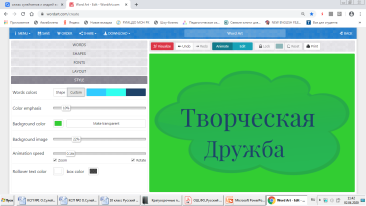 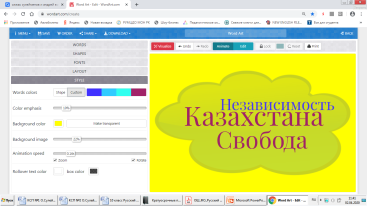 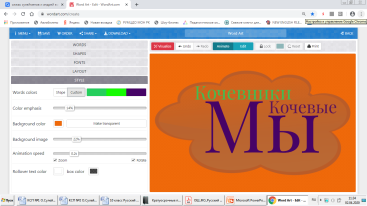 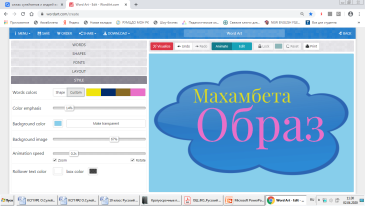 Учебник, страница 12.«Лесенка» Блума ЗнаниеСерединаурокамин.4. Работа над произведениями.1) Чтение произведений поэтов О. Сулейменова и А. Вознесенского1-2 группы. О. Сулейменов «Последние мысли Махамбета, умирающего на берегу Урала».3-4 групп. А. Вознесенский. Цикл «Читая Махамбета». Мольба («Песня акына»). Стрела третья.2) Обсуждение произведений. Выполнение заданий.(Г) Задание 2.«Лесенка» Блума Понимание: 1-3 группы. Пользуясь материалом из учебника, хрестоматии задайте группам «толстые» вопросы о том, как поэтика Махамбета повлияла на творчество поэтов. (Примерные вопросы: Дайте объяснение, почему образ Махамбета один из важнейших поэтических образов лирики поэта? Как вы думаете, почему третья часть цикла «Мольба» является центральной?)2 группа. Как вы понимаете слова автора, выраженные строками:«И потому, когда кочевье выманит все мое племя, – я один пашу, когда никто не смеет слова вымолвить, мне рот завяжут – я стихи пишу». (Примерный ответ: В этих строках автор объединяет свое поэтическое «я» с образом Махамбета,  принимая на себя эпическую мысль о вольности и свободе).4 группа. Объясните слова автора, выраженные строками:«Не славы и не коровы, не шаткой короны земной – пошли мне, Господь, второго – чтоб вытянул петь со мной!». (Примерный ответ: Автор ставит истинную поэзию выше славы и богатства). (Г, Ф) Задание 3.«Лесенка» Блума Применение:Выпишите из теста произведения художественные тропы: эпитеты, метафоры, сравнения, олицетворения. (Каждая группа работает со своим произведением).Сформулируйте основную мысль произведения. Найдите в отрывке детали, которые передают характер, настроение героя, эмоции автора. Поясните, как детали помогают раскрыть основную мысль. Аргументируйте свое мнение. Критерий оценивания: Определяет основную мысль текста через анализ изобразительно-выразительных средств, деталей.Дескриптор- находит художественные тропы; - формулирует идею; - находит детали, описывающие характер и/или настроение героя, эмоции автора; - делает вывод о роли деталей, поясняющих основную мысль.(Ф) Взаимооценивание При взаимооценивании учащиеся придерживаются критериев оценивания. Комментарий учителя. Совместно приходят к общему мнению.(И, Ф) Задание 4.«Лесенка» Блума Создание:Стратегия «Джигсо». Для выполнения 4 задания учащиеся собираются в экспертные группы для обсуждения, обмениваясь своими работами и мнениями. После обсуждения, учащиеся работают индивидуально.Выпишите цитаты из произведений, заполните сравнительную таблицу. (Учащиеся самостоятельно разбирают произведения на цитаты и заполняют сравнительную диаграмму).Защитите работу перед классом, излагая ключевые моменты.(Примерный ответ: Поэт объединяет свое поэтическое «я» с образом Махамбета, принимая на себя эпическую мысль о вольности и свободе, выступая достойным преемником жизненных принципов Махамбета: «И потому, когда кочевье выманит все мое племя, – я один пашу, когда никто не смеет слова вымолвить, мне рот завяжут – я стихи пишу». Личность и творчество Махамбета всегда привлекали внимание писателей и культурологов. О. Сулейменова воспринимает поэзию Махамбета как близкую своей поэтической стихии: «Пока ты жив, мы – живы…» и этими строками доказывает актуальность творчества поэта Махамбета Утемисова. Поэт творит «для сердца, не для оваций». Поэт говорит о преемственности, о том, что упавший флаг должен поднять друг и соратник, тот, кто тебя поймет: Чтоб кто-нибудь меня понял, не часто, ну хоть разок. Из раненых губ моих поднял царапнутый пулей рожок». Тема одиночества звучит в обоих произведениях: «… я один пашу, // я стихи пишу…»; «… пошли мне, Господь, второго – чтоб не был так одинок»)(Ф) СамооцениваниеУчащиеся оценивают себя по критериям оценивания и дескрипторам.Критерий оценивания: Создает несплошной текст (сравнительную диаграмму).Дескриптор- создает сравнительную диаграмму; - передает основную информацию через сравнительную диаграмму; - излагает ключевые моменты прочитанной информации.5. Подведение итогов урока.(И) Задание 5.«Лесенка» Блума Оценивание:Сформулируйте свою интерпретацию образа Махамбета, используя современный прием ПОПС-формулы:Позиция – Я считаю, что…Обоснование – Потому что…Подтверждение – Свою мысль я хочу подтвердить примерами из текста…Следствие – Сформулируем вывод о том, что…4. Работа над произведениями.1) Чтение произведений поэтов О. Сулейменова и А. Вознесенского1-2 группы. О. Сулейменов «Последние мысли Махамбета, умирающего на берегу Урала».3-4 групп. А. Вознесенский. Цикл «Читая Махамбета». Мольба («Песня акына»). Стрела третья.2) Обсуждение произведений. Выполнение заданий.(Г) Задание 2.«Лесенка» Блума Понимание: 1-3 группы. Пользуясь материалом из учебника, хрестоматии задайте группам «толстые» вопросы о том, как поэтика Махамбета повлияла на творчество поэтов. (Примерные вопросы: Дайте объяснение, почему образ Махамбета один из важнейших поэтических образов лирики поэта? Как вы думаете, почему третья часть цикла «Мольба» является центральной?)2 группа. Как вы понимаете слова автора, выраженные строками:«И потому, когда кочевье выманит все мое племя, – я один пашу, когда никто не смеет слова вымолвить, мне рот завяжут – я стихи пишу». (Примерный ответ: В этих строках автор объединяет свое поэтическое «я» с образом Махамбета,  принимая на себя эпическую мысль о вольности и свободе).4 группа. Объясните слова автора, выраженные строками:«Не славы и не коровы, не шаткой короны земной – пошли мне, Господь, второго – чтоб вытянул петь со мной!». (Примерный ответ: Автор ставит истинную поэзию выше славы и богатства). (Г, Ф) Задание 3.«Лесенка» Блума Применение:Выпишите из теста произведения художественные тропы: эпитеты, метафоры, сравнения, олицетворения. (Каждая группа работает со своим произведением).Сформулируйте основную мысль произведения. Найдите в отрывке детали, которые передают характер, настроение героя, эмоции автора. Поясните, как детали помогают раскрыть основную мысль. Аргументируйте свое мнение. Критерий оценивания: Определяет основную мысль текста через анализ изобразительно-выразительных средств, деталей.Дескриптор- находит художественные тропы; - формулирует идею; - находит детали, описывающие характер и/или настроение героя, эмоции автора; - делает вывод о роли деталей, поясняющих основную мысль.(Ф) Взаимооценивание При взаимооценивании учащиеся придерживаются критериев оценивания. Комментарий учителя. Совместно приходят к общему мнению.(И, Ф) Задание 4.«Лесенка» Блума Создание:Стратегия «Джигсо». Для выполнения 4 задания учащиеся собираются в экспертные группы для обсуждения, обмениваясь своими работами и мнениями. После обсуждения, учащиеся работают индивидуально.Выпишите цитаты из произведений, заполните сравнительную таблицу. (Учащиеся самостоятельно разбирают произведения на цитаты и заполняют сравнительную диаграмму).Защитите работу перед классом, излагая ключевые моменты.(Примерный ответ: Поэт объединяет свое поэтическое «я» с образом Махамбета, принимая на себя эпическую мысль о вольности и свободе, выступая достойным преемником жизненных принципов Махамбета: «И потому, когда кочевье выманит все мое племя, – я один пашу, когда никто не смеет слова вымолвить, мне рот завяжут – я стихи пишу». Личность и творчество Махамбета всегда привлекали внимание писателей и культурологов. О. Сулейменова воспринимает поэзию Махамбета как близкую своей поэтической стихии: «Пока ты жив, мы – живы…» и этими строками доказывает актуальность творчества поэта Махамбета Утемисова. Поэт творит «для сердца, не для оваций». Поэт говорит о преемственности, о том, что упавший флаг должен поднять друг и соратник, тот, кто тебя поймет: Чтоб кто-нибудь меня понял, не часто, ну хоть разок. Из раненых губ моих поднял царапнутый пулей рожок». Тема одиночества звучит в обоих произведениях: «… я один пашу, // я стихи пишу…»; «… пошли мне, Господь, второго – чтоб не был так одинок»)(Ф) СамооцениваниеУчащиеся оценивают себя по критериям оценивания и дескрипторам.Критерий оценивания: Создает несплошной текст (сравнительную диаграмму).Дескриптор- создает сравнительную диаграмму; - передает основную информацию через сравнительную диаграмму; - излагает ключевые моменты прочитанной информации.5. Подведение итогов урока.(И) Задание 5.«Лесенка» Блума Оценивание:Сформулируйте свою интерпретацию образа Махамбета, используя современный прием ПОПС-формулы:Позиция – Я считаю, что…Обоснование – Потому что…Подтверждение – Свою мысль я хочу подтвердить примерами из текста…Следствие – Сформулируем вывод о том, что…4. Работа над произведениями.1) Чтение произведений поэтов О. Сулейменова и А. Вознесенского1-2 группы. О. Сулейменов «Последние мысли Махамбета, умирающего на берегу Урала».3-4 групп. А. Вознесенский. Цикл «Читая Махамбета». Мольба («Песня акына»). Стрела третья.2) Обсуждение произведений. Выполнение заданий.(Г) Задание 2.«Лесенка» Блума Понимание: 1-3 группы. Пользуясь материалом из учебника, хрестоматии задайте группам «толстые» вопросы о том, как поэтика Махамбета повлияла на творчество поэтов. (Примерные вопросы: Дайте объяснение, почему образ Махамбета один из важнейших поэтических образов лирики поэта? Как вы думаете, почему третья часть цикла «Мольба» является центральной?)2 группа. Как вы понимаете слова автора, выраженные строками:«И потому, когда кочевье выманит все мое племя, – я один пашу, когда никто не смеет слова вымолвить, мне рот завяжут – я стихи пишу». (Примерный ответ: В этих строках автор объединяет свое поэтическое «я» с образом Махамбета,  принимая на себя эпическую мысль о вольности и свободе).4 группа. Объясните слова автора, выраженные строками:«Не славы и не коровы, не шаткой короны земной – пошли мне, Господь, второго – чтоб вытянул петь со мной!». (Примерный ответ: Автор ставит истинную поэзию выше славы и богатства). (Г, Ф) Задание 3.«Лесенка» Блума Применение:Выпишите из теста произведения художественные тропы: эпитеты, метафоры, сравнения, олицетворения. (Каждая группа работает со своим произведением).Сформулируйте основную мысль произведения. Найдите в отрывке детали, которые передают характер, настроение героя, эмоции автора. Поясните, как детали помогают раскрыть основную мысль. Аргументируйте свое мнение. Критерий оценивания: Определяет основную мысль текста через анализ изобразительно-выразительных средств, деталей.Дескриптор- находит художественные тропы; - формулирует идею; - находит детали, описывающие характер и/или настроение героя, эмоции автора; - делает вывод о роли деталей, поясняющих основную мысль.(Ф) Взаимооценивание При взаимооценивании учащиеся придерживаются критериев оценивания. Комментарий учителя. Совместно приходят к общему мнению.(И, Ф) Задание 4.«Лесенка» Блума Создание:Стратегия «Джигсо». Для выполнения 4 задания учащиеся собираются в экспертные группы для обсуждения, обмениваясь своими работами и мнениями. После обсуждения, учащиеся работают индивидуально.Выпишите цитаты из произведений, заполните сравнительную таблицу. (Учащиеся самостоятельно разбирают произведения на цитаты и заполняют сравнительную диаграмму).Защитите работу перед классом, излагая ключевые моменты.(Примерный ответ: Поэт объединяет свое поэтическое «я» с образом Махамбета, принимая на себя эпическую мысль о вольности и свободе, выступая достойным преемником жизненных принципов Махамбета: «И потому, когда кочевье выманит все мое племя, – я один пашу, когда никто не смеет слова вымолвить, мне рот завяжут – я стихи пишу». Личность и творчество Махамбета всегда привлекали внимание писателей и культурологов. О. Сулейменова воспринимает поэзию Махамбета как близкую своей поэтической стихии: «Пока ты жив, мы – живы…» и этими строками доказывает актуальность творчества поэта Махамбета Утемисова. Поэт творит «для сердца, не для оваций». Поэт говорит о преемственности, о том, что упавший флаг должен поднять друг и соратник, тот, кто тебя поймет: Чтоб кто-нибудь меня понял, не часто, ну хоть разок. Из раненых губ моих поднял царапнутый пулей рожок». Тема одиночества звучит в обоих произведениях: «… я один пашу, // я стихи пишу…»; «… пошли мне, Господь, второго – чтоб не был так одинок»)(Ф) СамооцениваниеУчащиеся оценивают себя по критериям оценивания и дескрипторам.Критерий оценивания: Создает несплошной текст (сравнительную диаграмму).Дескриптор- создает сравнительную диаграмму; - передает основную информацию через сравнительную диаграмму; - излагает ключевые моменты прочитанной информации.5. Подведение итогов урока.(И) Задание 5.«Лесенка» Блума Оценивание:Сформулируйте свою интерпретацию образа Махамбета, используя современный прием ПОПС-формулы:Позиция – Я считаю, что…Обоснование – Потому что…Подтверждение – Свою мысль я хочу подтвердить примерами из текста…Следствие – Сформулируем вывод о том, что…О. Сулейменов:https://www.youtube.com/watch?v=YK_w1hhwFfM Памяти Андрея Вознесенского. Песня Акына: https://www.youtube.com/watch?v=WDRhIrSUtsEХрестоматия, страницы 76-81«Лесенка» Блума Понимание«Лесенка» Блума ПрименениеСтратегия «Джигсо» https://nitforyou.com/zigzag/  «Лесенка» Блума СозданиеУчебник, страница 139. «Лесенка» Блума ОцениваниеКонец урока 3 мин.6. (Ф) Инструктаж домашнего задания. 1. Задание 173, страница 139 Подготовьтесь к выразительному чтению наизусть стихотворения или отрывка из поэтического цикла.2. Составьте синквейн, раскрывающий образ Махамбета.6. (Ф) Инструктаж домашнего задания. 1. Задание 173, страница 139 Подготовьтесь к выразительному чтению наизусть стихотворения или отрывка из поэтического цикла.2. Составьте синквейн, раскрывающий образ Махамбета.6. (Ф) Инструктаж домашнего задания. 1. Задание 173, страница 139 Подготовьтесь к выразительному чтению наизусть стихотворения или отрывка из поэтического цикла.2. Составьте синквейн, раскрывающий образ Махамбета.Учебник, страница 139. ДифференциацияОцениваниеМежпредметная связь. Здоровье и соблюдение техники безопасностиБолее способные учащиеся демонстрируют богатый лексический запас, излагая ключевые моменты прочитанной информации и делая вывод о роли деталей, поясняющих основную мысль.Менее способные, при поддержке одноклассников, отвечают на вопросы, определяют тему текста, формулируют идею, создают сравнительную диаграмму.Учитель оценивает способность: учащиеся могут - находит художественные тропы; - формулировать идею; - создавать сравнительную диаграмму;- находить детали, описывающие характер и/или настроение героя, эмоции автора; - передавать основную информацию через сравнительную диаграмму;- излагать ключевые моменты прочитанной информации; - делать вывод о роли деталей, поясняющих основную мысль.  Учитель оценивает степень развития мыслительных навыков  по таксономии Блума.Межпредметная связь с историей, краеведением и самопознанием. Стратегия «Джигсо» предусматривает двигательную активность, которая способствует уменьшению эмоционального напряжения. Кабинет оборудован для групповой работы и работы в парах. Подготовленная презентация и аудиоматериал к уроку могут быть использованы для совершенствования качества обучения.